Бренд – TENVEO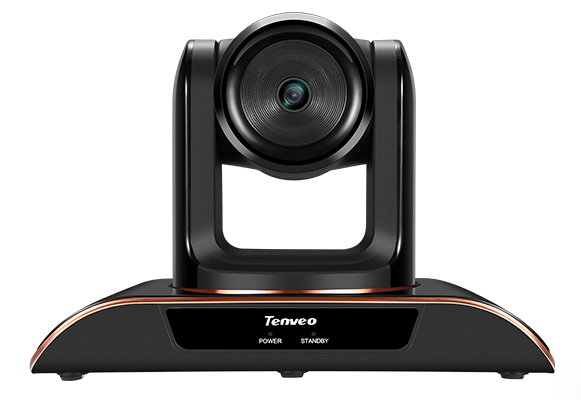 Модель TEVO-10X2MPТип: проводная вебкамера с функцией поворота (PTZ)Камера с для проведения конференций через Skype, ZOOM и другие подобные приложения, подключается так же как компьютерная вебкамера по проводу USB 2.0Назначение – в отличие от персональной вебкамеры, камера TEVO-10X2MP имеет более широкий угол обзора объектива и функцию поворота блока объектива, благодаря чему в конференции может участвовать несколько человек.Управление камерой – осуществляется с Пульта Дистанционного Управления, технология IR (инфракрасная передача сигнала). Управлять в камере можно поворотом блока объектива, наклоном, увеличением.Объектив - увеличение 10-х кратноеПоворот камеры: панорамирование: от 0 до 340 градусов (максимальная скорость составляет 80 градусов в секунду. Осуществляется благодаря использования шагового мотора с ременным приводомНаклон: от 0 до 120 градусовВыходы USB 2.0 – 1 штРазрешение передачи видео: 1080P 30/25, 720P 30/25, 800 * 600, 640 * 480 (макс. разрешение 2,1 мегапиксель)Фокусное расстояние: 10-кратный зум TEVO-10X2MP: f = 5,0-50,0 ммДатчик изображений TEVO-10X2MP: 1 / 2,9 дюйма, цветная CMOS-матрица высокой четкостиУгол обзора без увеличения 90 градусовФокус: автофокус, ручной фокус, выбор осуществляется в настройкахSNR (отношение сигнал / шум) ≥55 дБСкорость затвора От 1/1 до 1/10000 сСкорость передачи 2400/4800/9600/19200 бит/сСистемные Требования: Windows 7, 8.1 или 10, Mac OS X 10.10 или вышеПресеты (предустановки положения объектива) – 9 штук, выбор с ПДУКомплектация: конференц-камера, адаптер питания постоянного тока 12 В, ИК-пульт дистанционного управления, руководство, кабель USB2.0 (3 м), кронштейны и винты.Официальный сайт: http://www.tenveo.com/en/Products/USB-2-Series-conference-room-PTZ-camera.htmlРазмеры / Вес 30 * 23 * 22 см (Д × Ш × В) / 2,8 кг